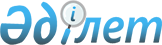 О льготах по таможенным пошлинамР а с п о р я ж е н и е Премьер-Министра Республики Казахстан от 25 декабря 1995 г. N 525-р



            Рассмотрев обращение Правительства Российской Федерации от 20
декабря 1995 года N 3842п-П25, во исполнение договоренностей,
достигнутых на встрече правительственных делегаций Российской
Федерации и Республики Казахстан в г. Алматы в августе 1995 года, и
руководствуясь статьей 150 Указа Президента Республики Казахстан от
20 июля 1995 г. N 2368, имеющего силу Закона,  
 Z952368_ 
  "О таможенном
деле в Республике Казахстан":




          1. Освободить федеральную контрактную корпорацию "Росконтракт" от
уплаты таможенных пошлин за отгрузку зерна, закупленного из свободных
ресурсов по контрактам с предприятиями Республики Казахстан, в
Республику Таджикистан и Республику Туркменистан в объеме 200 тыс.
тонн, осуществляемую в рамках межправительственных соглашений между
Российской Федерацией, Республикой Таджикистан и Республикой
Туркменистан.




          2. Министерству промышленности и торговли Республики Казахстан,
Международной казахстанской агропромышленной бирже и Таможенному
комитету Республики Казахстан обеспечить оформление необходимой
документации для федеральной контрактной корпорации "Росконтракт".




          3. Таможенному комитету Республики Казахстан установить контроль
за объемом отгружаемого зерна в Республику Таджикистан и Туркменистан
по контрактам федеральной контрактной корпорации "Росконтракт" с
предприятиями Казахстана. По завершении отгрузки зерна в объемах,
определенных настоящим распоряжением, представить информацию
Правительству Республики Казахстан.





Первый заместитель
 Премьер-Министра


					© 2012. РГП на ПХВ «Институт законодательства и правовой информации Республики Казахстан» Министерства юстиции Республики Казахстан
				